En cas d’Incident, contacter le Délégué officielEn cas de réclamation, le délégué officiel transmet un rapport détaillé dans les 48 heures au Comité de pilotage du CDC pour qu’elle soit traitée dans les meilleurs délais.ORDRE des RENCONTRES & FEUILLE de RÉSULTATS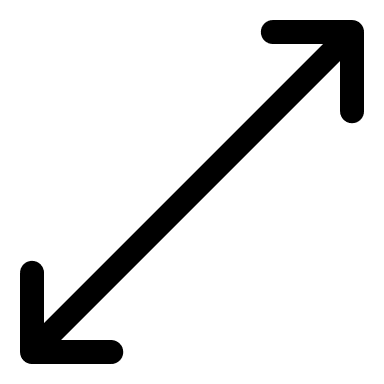 Valeur des parties : Doublette = 4 pts / Triplette = 6 pts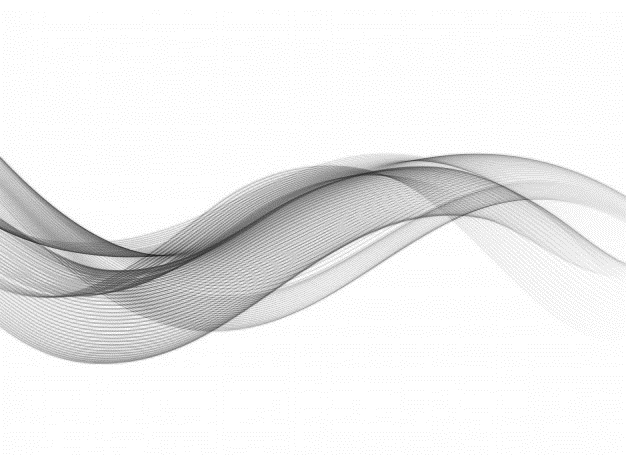 Valeur des parties : Doublette = 4 pts / Triplette = 6 ptsValeur des parties : Doublette = 4 pts / Triplette = 6 ptsValeur des parties : Doublette = 4 pts / Triplette = 6 ptsValeur des parties : Doublette = 4 pts / Triplette = 6 ptsValeur des parties : Doublette = 4 pts / Triplette = 6 ptsValeur des parties : Doublette = 4 pts / Triplette = 6 ptsValeur des parties : Doublette = 4 pts / Triplette = 6 ptsValeur des parties : Doublette = 4 pts / Triplette = 6 ptsValeur des parties : Doublette = 4 pts / Triplette = 6 ptsValeur des parties : Doublette = 4 pts / Triplette = 6 ptsInformations généralesComité :Comité :CD 33CD 33CD 33CD 33Informations généralesRégion : Région : Nouvelle AquitaineNouvelle AquitaineNouvelle AquitaineNouvelle AquitaineInformations généralesInformations généralesDate :…..………. / …..……. / ………….…..………. / …..……. / ………….Lieu :Lieu :Lieu :Lieu :………………………………………………………………Informations généralesInformations généralesÉquipe A :       N° du club : ………………Nom du club :Équipe A :       N° du club : ………………Nom du club :Équipe A :       N° du club : ………………Nom du club :Équipe A :       N° du club : ………………Nom du club :Équipe A :       N° du club : ………………Nom du club :Équipe B :       N° du club : ………………Nom du club :Équipe B :       N° du club : ………………Nom du club :Informations générales…………………………………………………………………………………………………………………………………………………………………………………………………………………………………………………………………………………………………………………………………………………………………………………………………………………………………………………………………………………Informations généralesCapitaine Équipe AN° Licence : ………………………Capitaine Équipe BN° Licence : ………………………….Nom : ………………………………………………………………Nom : ………………………………………………………………Nom : ………………………………………………………………Nom : ………………………………………………………………Prénom : …………………………………………………………..Prénom : …………………………………………………………..Prénom : …………………………………………………………..Prénom : …………………………………………………………..Équipe AÉquipe AÉquipe AÉquipe AÉquipe AÉquipe BÉquipe BÉquipe BÉquipe BÉquipe BNomPrénomN° LicenceNomPrénomN° Licence 111222333444555666777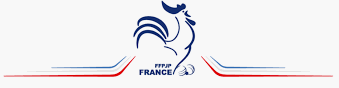 888NOM DU CLUB DE L’ÉQUIPE A NOM DU CLUB DE L’ÉQUIPE B………………………………………………………………………….………………………………………………………………………….DOUBLETTESNom & PrénomScorePtsDOUBLETTES1DOUBLETTES2DOUBLETTES1DOUBLETTES2DOUBLETTES1DOUBLETTES2DOUBLETTESJoueur remplacé n°1 :Joueur remplacé n°1 :Joueur remplacé n°1 :Joueur remplacé n°1 :DOUBLETTESJoueur remplaçant n°1 :Joueur remplaçant n°1 :Joueur remplaçant n°1 :Joueur remplaçant n°1 :DOUBLETTESJoueur remplacé n°2 :Joueur remplacé n°2 :Joueur remplacé n°2 :Joueur remplacé n°2 :DOUBLETTESJoueur remplaçant n°2 :Joueur remplaçant n°2 :Joueur remplaçant n°2 :Joueur remplaçant n°2 :DOUBLETTESS/TOTAL PTS S/TOTAL PTS S/TOTAL PTS Nom & PrénomScorePts121212Joueur remplacé n°1 :Joueur remplacé n°1 :Joueur remplacé n°1 :Joueur remplacé n°1 :Joueur remplaçant n°1 :Joueur remplaçant n°1 :Joueur remplaçant n°1 :Joueur remplaçant n°1 :Joueur remplacé n°2 :Joueur remplacé n°2 :Joueur remplacé n°2 :Joueur remplacé n°2 :Joueur remplaçant n°2 :Joueur remplaçant n°2 :Joueur remplaçant n°2 :Joueur remplaçant n°2 :S/TOTAL PTS S/TOTAL PTS S/TOTAL PTS TRIPLETTESNom & PrénomScorePtsTRIPLETTES1TRIPLETTES2TRIPLETTES3TRIPLETTES1TRIPLETTES2TRIPLETTES3TRIPLETTESJoueur remplacé n°1 :Joueur remplacé n°1 :Joueur remplacé n°1 :Joueur remplacé n°1 :TRIPLETTESJoueur remplaçant n°1 :Joueur remplaçant n°1 :Joueur remplaçant n°1 :Joueur remplaçant n°1 :TRIPLETTESJoueur remplacé n°2 :Joueur remplacé n°2 :Joueur remplacé n°2 :Joueur remplacé n°2 :TRIPLETTESJoueur remplaçant n°2 :Joueur remplaçant n°2 :Joueur remplaçant n°2 :Joueur remplaçant n°2 :TRIPLETTESS/TOTAL PTS S/TOTAL PTS S/TOTAL PTS Nom & PrénomScorePts123123Joueur remplacé n°1 :Joueur remplacé n°1 :Joueur remplacé n°1 :Joueur remplacé n°1 :Joueur remplaçant n°1 :Joueur remplaçant n°1 :Joueur remplaçant n°1 :Joueur remplaçant n°1 :Joueur remplacé n°2 :Joueur remplacé n°2 :Joueur remplacé n°2 :Joueur remplacé n°2 :Joueur remplaçant n°2 :Joueur remplaçant n°2 :Joueur remplaçant n°2 :Joueur remplaçant n°2 :S/TOTAL PTS S/TOTAL PTS S/TOTAL PTS Total Général Equipe A - PTS Total Général Equipe A - PTS Total Général Equipe A - PTS Total Général Equipe A - PTS Total Général Equipe A - PTS Total Général Equipe A - PTS Total Général Equipe B - PTS Total Général Equipe B - PTS Total Général Equipe B - PTS Total Général Equipe B - PTS Total Général Equipe B - PTS Total Général Equipe B - PTS □ Victoire de l’équipe A□ Victoire de l’équipe A□ Victoire de l’équipe A□ Victoire de l’équipe A□ Match Nul□ Match Nul□ Match Nul□ Match Nul□ Match Nul□ Victoire de l’équipe B□ Victoire de l’équipe B□ Victoire de l’équipe B□ Victoire de l’équipe BSignature Capitaine Equipe ASignature Capitaine Equipe ASignature Capitaine Equipe ASignature Capitaine Equipe A   Nom & Prénom & Signature de l’Arbitre   Nom & Prénom & Signature de l’Arbitre   Nom & Prénom & Signature de l’Arbitre   Nom & Prénom & Signature de l’Arbitre   Nom & Prénom & Signature de l’Arbitre   Nom & Prénom & Signature de l’Arbitre   Nom & Prénom & Signature de l’Arbitre   Nom & Prénom & Signature de l’Arbitre   Nom & Prénom & Signature de l’ArbitreSignature Capitaine Equipe BSignature Capitaine Equipe BSignature Capitaine Equipe BSignature Capitaine Equipe B